Bishopswood School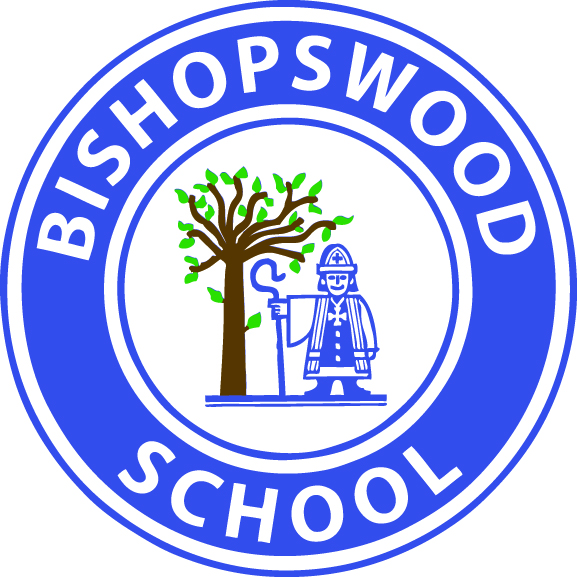 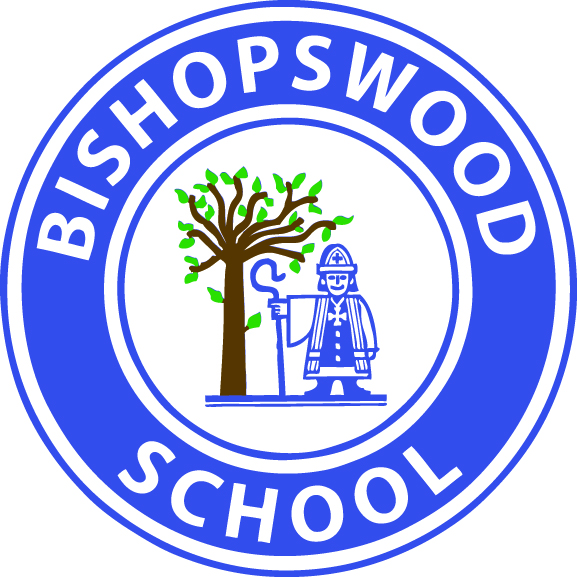 PERSON SPECIFICATION: ASSISTANT HEADTEACHERThe Governing Body will actively offer long term support to the successful candidate to help prepare and develop him/her towards headship.            ESSENTIAL           DESIRABLEQualifications/Training:Qualifications/Training:Qualified teacher statusAdditional post qualified training related to special education needsSLD/ PMLD/ASD  trainingEvidence of recent relevant Continuing Professional Development including evidence of attendance on leadership courses.Experience:Experience:Successful teaching experience working with pupils with severe learning difficulties and complex needsExperience of working with colleagues in mainstream schoolsTeaching experience in an inclusive settingRecent TEAM TEACH trainingExperience of developing a specific area of curriculum and monitoring its implementation.Experience of managing site health and safety including identifying hazards and ensuring risk assessments are made and implemented.Training and experience of promoting amongst pupils high standards of behaviour and respect for othersFamiliar with assessments for pupils with SEND.EYFS/primary experienceProfessional Knowledge/ Attitude/ Skills:Professional Knowledge/ Attitude/ Skills:Knowledge and experience of SEN teaching and learning strategies and approachesKnowledge of the developmental nature of learning in an SLD/PMLD schoolA commitment to inclusionAn understanding of and commitment to equality of opportunity for people with disabilitiesAn understanding of and commitment to working in partnership with parentsA clean driving licenceUp to date and effective ICT skillsKnowledge of the National CurriculumAbility to deliver training coursesExperience of coaching and mentoringEvidence of the ability to communicate clearly and concisely both orally and in writing.Personal Qualities:Personal Qualities:Strong qualities of leadershipPersonal qualities that allow effective work as a member of the school’s senior management team.Ability to be flexible and to use own initiativeAdaptable, positive and resilientGood communication skills with adults and young peopleCommitted to continuing own professional developmentAble to demonstrate good organisational skills Evidence of good interpersonal skills and the ability to work effectively as a member as a team and develop and maintain good relations with all members of the school community.Creative approach in problem solving situations and self motivatedA flexible approach to tasksA sense of humourPhysical Requirements:Willingness to take an active role in the total care of the students in the classRelevant moving and handling training